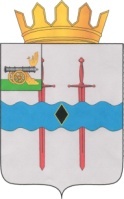 АДМИНИСТРАЦИЯ МУНИЦИПАЛЬНОГО ОБРАЗОВАНИЯ«КАРДЫМОВСКИЙ РАЙОН» СМОЛЕНСКОЙ ОБЛАСТИП О С Т А Н О В Л Е Н И Еот 20.02.2023   № 00095О внесении изменений в муниципальную программу «Комплексное развитие систем коммунальной инфраструктуры в муниципальном образовании «Кардымовский район» Смоленской области»Администрация муниципального образования «Кардымовский район» Смоленской областипостановляет:1.	Внести в муниципальную программу «Комплексное развитие систем коммунальной инфраструктуры в муниципальном образовании «Кардымовский район» Смоленской области» от 18.04.2022 № 00260 следующие изменения:1.1.		В Паспорте муниципальной программы:-	в разделе «Основные положения» позицию «Объемы финансового обеспечения муниципальной программы» изложить в следующей редакции:1.2.	Финансовое обеспечение муниципальной программы ««Комплексное развитие систем коммунальной инфраструктуры в муниципальном образовании «Кардымовский район» изложить в следующей редакции:1.3.	Раздел 5 «Сведения о финансировании структурных элементов муниципальной программы» изложить в следующей редакции:Раздел 5. Сведения о финансировании структурных элементов муниципальной программы2.	Контроль исполнения настоящего постановления возложить на заместителя Главы муниципального образования «Кардымовский район» Смоленской области (М.В. Левченкова).Визы:Объемы финансового обеспечения муниципальной программыОбщий объем финансирования программы составит – 5 700,0 тыс. рублей, в т.ч.:- средства муниципального образования «Кардымовский район» Смоленской области (далее также - районный бюджет) - 0,0 тыс. рублей;- средства бюджетов поселений Кардымовского района Смоленской области – 5 700,0 тыс. рублей.По годам объем финансирования будет следующим:2022 год - 2 600,0 тыс. руб., из них:- средства районного бюджета - 0,0 тыс. руб;- средства бюджетов поселений Кардымовского района Смоленской области - 2 600,0 тыс. рублей.2023 год – 3 100,0 тыс. руб., из них:- средства районного бюджета - 0,0 тыс. руб;- средства бюджетов поселений Кардымовского района Смоленской области – 3 100,0 тыс. рублей.2024 год - 0,0 тыс. руб.,2025 год - 0,0 тыс. руб.,2026 год - 0,0 тыс. руб.,2027 год - 0,0 тыс. руб.Источник финансового обеспеченияОбъем финансового обеспечения по годам реализации (тыс.руб.)Объем финансового обеспечения по годам реализации (тыс.руб.)Объем финансового обеспечения по годам реализации (тыс.руб.)Объем финансового обеспечения по годам реализации (тыс.руб.)Объем финансового обеспечения по годам реализации (тыс.руб.)Объем финансового обеспечения по годам реализации (тыс.руб.)Объем финансового обеспечения по годам реализации (тыс.руб.)Источник финансового обеспечениявсего2022год2023год2024  год2025 год2026 год2027 год12345В целом по муниципальной программе, в том числе:5 700,02 600,03 100,00,00,00,00,0районный бюджет0,00,00,00,00,00,00,0средства бюджетов поселений Кардымовского района Смоленской области5 700,02 600,03 100,00,00,00,00,0№ п/пНаименованиеНаименованиеУчастник муниципальной программыУчастник муниципальной программыИсточник финансового обеспечения Источник финансового обеспечения Объем средств на реализацию муниципальной программы на очередной финансовый год и плановый период (тыс. рублей)Объем средств на реализацию муниципальной программы на очередной финансовый год и плановый период (тыс. рублей)Объем средств на реализацию муниципальной программы на очередной финансовый год и плановый период (тыс. рублей)Объем средств на реализацию муниципальной программы на очередной финансовый год и плановый период (тыс. рублей)Объем средств на реализацию муниципальной программы на очередной финансовый год и плановый период (тыс. рублей)Объем средств на реализацию муниципальной программы на очередной финансовый год и плановый период (тыс. рублей)Объем средств на реализацию муниципальной программы на очередной финансовый год и плановый период (тыс. рублей)№ п/пНаименованиеНаименованиеУчастник муниципальной программыУчастник муниципальной программыИсточник финансового обеспечения Источник финансового обеспечения 2022 год2022 год2023 год2024 год2025 год2026 год2027 год1. Региональный проект 1. Региональный проект 1. Региональный проект 1. Региональный проект 1. Региональный проект 1. Региональный проект 1. Региональный проект 1. Региональный проект 1. Региональный проект 1. Региональный проект 1. Региональный проект 1. Региональный проект 1. Региональный проект 1. Региональный проект Финансирование по региональным проектам не предусмотрено.Финансирование по региональным проектам не предусмотрено.Финансирование по региональным проектам не предусмотрено.Финансирование по региональным проектам не предусмотрено.Финансирование по региональным проектам не предусмотрено.Финансирование по региональным проектам не предусмотрено.Финансирование по региональным проектам не предусмотрено.Финансирование по региональным проектам не предусмотрено.Финансирование по региональным проектам не предусмотрено.Финансирование по региональным проектам не предусмотрено.Финансирование по региональным проектам не предусмотрено.Финансирование по региональным проектам не предусмотрено.Финансирование по региональным проектам не предусмотрено.Финансирование по региональным проектам не предусмотрено.2. Ведомственный проект 2. Ведомственный проект 2. Ведомственный проект 2. Ведомственный проект 2. Ведомственный проект 2. Ведомственный проект 2. Ведомственный проект 2. Ведомственный проект 2. Ведомственный проект 2. Ведомственный проект 2. Ведомственный проект 2. Ведомственный проект 2. Ведомственный проект 2. Ведомственный проект Финансирование по  ведомственным проектам не предусмотрено.Финансирование по  ведомственным проектам не предусмотрено.Финансирование по  ведомственным проектам не предусмотрено.Финансирование по  ведомственным проектам не предусмотрено.Финансирование по  ведомственным проектам не предусмотрено.Финансирование по  ведомственным проектам не предусмотрено.Финансирование по  ведомственным проектам не предусмотрено.Финансирование по  ведомственным проектам не предусмотрено.Финансирование по  ведомственным проектам не предусмотрено.Финансирование по  ведомственным проектам не предусмотрено.Финансирование по  ведомственным проектам не предусмотрено.Финансирование по  ведомственным проектам не предусмотрено.Финансирование по  ведомственным проектам не предусмотрено.Финансирование по  ведомственным проектам не предусмотрено.3. Комплекс процессных мероприятий «Модернизация и реконструкция систем централизованного теплоснабжения, водоснабжения и водоотведения»3. Комплекс процессных мероприятий «Модернизация и реконструкция систем централизованного теплоснабжения, водоснабжения и водоотведения»3. Комплекс процессных мероприятий «Модернизация и реконструкция систем централизованного теплоснабжения, водоснабжения и водоотведения»3. Комплекс процессных мероприятий «Модернизация и реконструкция систем централизованного теплоснабжения, водоснабжения и водоотведения»3. Комплекс процессных мероприятий «Модернизация и реконструкция систем централизованного теплоснабжения, водоснабжения и водоотведения»3. Комплекс процессных мероприятий «Модернизация и реконструкция систем централизованного теплоснабжения, водоснабжения и водоотведения»3. Комплекс процессных мероприятий «Модернизация и реконструкция систем централизованного теплоснабжения, водоснабжения и водоотведения»3. Комплекс процессных мероприятий «Модернизация и реконструкция систем централизованного теплоснабжения, водоснабжения и водоотведения»3. Комплекс процессных мероприятий «Модернизация и реконструкция систем централизованного теплоснабжения, водоснабжения и водоотведения»3. Комплекс процессных мероприятий «Модернизация и реконструкция систем централизованного теплоснабжения, водоснабжения и водоотведения»3. Комплекс процессных мероприятий «Модернизация и реконструкция систем централизованного теплоснабжения, водоснабжения и водоотведения»3. Комплекс процессных мероприятий «Модернизация и реконструкция систем централизованного теплоснабжения, водоснабжения и водоотведения»3. Комплекс процессных мероприятий «Модернизация и реконструкция систем централизованного теплоснабжения, водоснабжения и водоотведения»3. Комплекс процессных мероприятий «Модернизация и реконструкция систем централизованного теплоснабжения, водоснабжения и водоотведения»3.1.3.1.Расходы на реализацию мероприятий по обслуживанию, ремонту, строительству и изготовлению проектно-сметной документации сетей коммунальной инфраструктурыв том числе:- ремонт сетей холодного-, горячего-, тепло- снабжения и водоотведения:Кардымовское г/п;Каменское с/п;Тюшинское с/п;Шокинское с/п- приобретение электрической энергии для объектов коммунального хозяйства:Кардымовское г/п;Каменское с/п;Тюшинское с/п;Шокинское с/пРасходы на реализацию мероприятий по обслуживанию, ремонту, строительству и изготовлению проектно-сметной документации сетей коммунальной инфраструктурыв том числе:- ремонт сетей холодного-, горячего-, тепло- снабжения и водоотведения:Кардымовское г/п;Каменское с/п;Тюшинское с/п;Шокинское с/п- приобретение электрической энергии для объектов коммунального хозяйства:Кардымовское г/п;Каменское с/п;Тюшинское с/п;Шокинское с/пАдминистрация муниципального образования «Кардымовский район» Смоленской областисредства бюджетов поселений Кардымовского района Смоленской области 2 600,0900,0800,0800,00,0100,00,00,00,02 600,0900,0800,0800,00,0100,00,00,00,03100,01 400,0800,0800,00,0100,00,00,00,03100,01 400,0800,0800,00,0100,00,00,00,00,00,00,00,0Итого по комплексу процессных мероприятийИтого по комплексу процессных мероприятийИтого по комплексу процессных мероприятийИтого по комплексу процессных мероприятийИтого по комплексу процессных мероприятийсредства бюджетов поселений Кардымовского района Смоленской области2 600,02 600,03100,03100,00,00,00,00,0Всего по муниципальной программеВсего по муниципальной программеВсего по муниципальной программеВсего по муниципальной программеВсего по муниципальной программесредства бюджетов поселений Кардымовского района Смоленской области2 600,02 600,03100,03100,00,00,00,00,0Глава муниципального образования «Кардымовский район» Смоленской области О.М.СмоляковИсп. Начальник отдела строительства, ЖКХ, транспорта, связи Администрации муниципального образования «Кардымовский район» Смоленской областиСтепанишена Екатерина Алексеевна________________________________Тел. 8 (48167) 4-17-32Разослать:   1 экз - в отделЗаместитель Главы муниципального образования «Кардымовский район» Смоленской областиЛевченкова М.В.(подпись)(дата)Управляющий делами Администрации муниципального образования «Кардымовский район» Смоленской областиОрлов В.Н.(подпись)(дата)Начальник отдела правовой работы и делопроизводства Администрации муниципального образования «Кардымовский район» Смоленской областиМартынов В.В.(подпись)(дата)Начальник отдела строительства, ЖКХ, транспорта, связи Администрации муниципального образования «Кардымовский район» Смоленской областиСтепанишена Е.А.(подпись)(дата)Начальник отдела экономики, инвестиций, имущественных отношений Администрации муниципального образования «Кардымовский район» Смоленской областиЯзыкова А.В.Начальник финансового управления Администрации муниципального образования «Кардымовский район» Смоленской областиТолмачева Т.П.(подпись)(дата)(подпись)(дата)